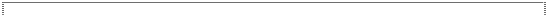 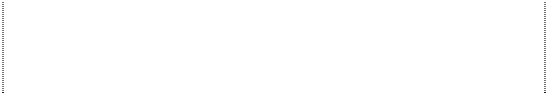 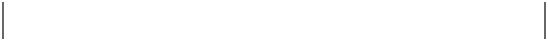 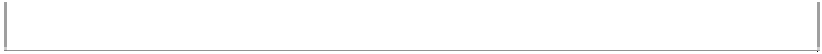 To be used for medical and rehabilitation goods and services that are payable by an automobile insurer. The User Manual for completion of the form and its versions may be found at www.hcaiinfo.ca.Confidentiality: Collection, use and disclosure of this information are subject to all applicable privacy legislation.As indicated on the form, all attachments are sent directly to the insurer. All fields must be completed subject to the following exceptions:*required if known**at least one field in this section***optionalAttach Version C - pages 2 and 3 for Minor Injury Guideline for accidents that occurred on or after September 1, 2010 or Pre-Approved Framework (PAF) treatments for accidents that occurred prior to September 1, 2010.Attach Version A - page 2 where there is a previously approved treatment or assessment plan.Version B - pages 2 and 3 must be used for all other goods and services and may be used for previously approved treatment plans and assessments, at the discretion of the provider.Part 1 Applicant InformationDate Of Birth (YYYYMMDD) Last NameFirst NameGenderMale	Female*** Middle Name*Telephone Number	ExtensionAddressCityProvincePostal CodePart 2 Insurance Company InformationCompany Name*Adjuster Last Name*Adjuster Telephone	ExtensionCity or Town of Branch Office (if applicable)*Adjuster First Name*Adjuster Fax**Name of Policy Holder same as: Applicant OR**Policy Holder Last Name*Policy Holder First NamePart 3 InvoiceFor previously approved goods and services, please complete the following:Last InvoiceYes	NoInformation*Type of Plan or Minor Injury Guideline or Pre-approved Framework TreatmentsTreatment and Assessment Plan (OCF-18)	*Plan Date(YYYYMMDD)*Plan Number*Approved Amount*Previously BilledPart 4Payee InformationMinor Injury Guideline or PAFAttach Version A or B     Attach Version CType:For all other Invoices, attach Version BI certify that the information provided is true and correct. I understand that it is an offence under the Insurance Act to knowingly make a false or misleading statement or representation to an insurer under a contract of insurance. I further understand that it is an offence under the federal Criminal Code for anyone, by deceit, falsehood, or other dishonest act, to defraud or attempt to defraud an insurance company. This information will be used for processing payments of claims; identifying and analysing the nature and costs of goods and services that are provided to automobile accident victims, by health care providers; preventing fraud and detecting fraud where there are reasonable grounds to suspect fraud.Name of Provider or Authorized Signatory (please print)	Signature of Provider or Authorized Signatory	Date (YYYYMMDD)Effective date (2010/09/01) FSCO 1208EOCF-21Page 1 of 6OCF-21 - Version A - page 2This form may be used for billing goods and services that have been previously approved by the insurer through an OCF-18.This form may not be used for Minor Injury Guideline or Pre-approved Frameworks Treatments (use Version C - pages 2 and 3) or goods and services that have not been previously approved (use Version B - pages 2 and 3).Effective date (2010/09/01) FSCO 1208EOCF-21Page 2 of 6OCF-21 - Version B - page 2Version B - pages 2 and 3 are used together for billing goods and services that have not been previously approved by the insurer through an OCF-18.They may be used, at the discretion of the provider, for billing any goods or services except for Minor Injury Guideline or Pre-approved Frameworks Treatments (use Version C - pages 2 and 3).Send any attachments directly to insurerEffective date (2010/09/01)OCF-21OCF-21 - Version B - page 3Version B - pages 2 and 3 are used together for billing goods and services that have not been previously approved by the insurer through an OCF-18.They may be used, at the discretion of the provider, for billing any goods or services except Minor Injury Guideline or Pre-approved Framework Treatments (use Version C - pages 2 and 3).Effective date (2010/09/01)	OCF-21OCF-21 - Version C - page 2Version C, pages 2 and 3 are attached to OCF-21 page 1 and used to bill for goods and services within the Minor Injury Guideline or Pre-approved Framework Treatments. For all other goods and services attach Version A or B.† Refer to the User Manual at www.hcaiinfo.ca for coding.OCF-21 - Version C - page 3Version C, pages 2 and 3 are attached to OCF-21 page 1 and used to bill for goods and services within the Minor Injury Guideline or Pre-approved Framework. For all other goods and services attach Version A or B.Injuries and SequelaeInjuries and SequelaeProvidersProvidersProvidersProvidersRegulated(College Registration Number)Unregulated(AISI Number if applicable, or blank)Hourly RateFor Insurer's UseDescription†CodeRef†TypeLast NameFirst NameRegulated(College Registration Number)Unregulated(AISI Number if applicable, or blank)Hourly RateFor Insurer's UseABCDEFInjury details are not required if they are the same as those on an approved plan.† Refer to the User Manual at www.hcaiinfo.ca for coding.Injury details are not required if they are the same as those on an approved plan.† Refer to the User Manual at www.hcaiinfo.ca for coding.Provider details are not required if they are the same as those on an approved plan.† Refer to the User Manual at www.hcaiinfo.ca for coding.Provider details are not required if they are the same as those on an approved plan.† Refer to the User Manual at www.hcaiinfo.ca for coding.Provider details are not required if they are the same as those on an approved plan.† Refer to the User Manual at www.hcaiinfo.ca for coding.Provider details are not required if they are the same as those on an approved plan.† Refer to the User Manual at www.hcaiinfo.ca for coding.Provider details are not required if they are the same as those on an approved plan.† Refer to the User Manual at www.hcaiinfo.ca for coding.Provider details are not required if they are the same as those on an approved plan.† Refer to the User Manual at www.hcaiinfo.ca for coding.Provider details are not required if they are the same as those on an approved plan.† Refer to the User Manual at www.hcaiinfo.ca for coding.Provider details are not required if they are the same as those on an approved plan.† Refer to the User Manual at www.hcaiinfo.ca for coding.†G/SRefMonth (yyyy-mm):Month (yyyy-mm):Month (yyyy-mm):Month (yyyy-mm):TaxCost/ DayTotal CountTotal CountTotal Cost†G/SRef12345678910111213141516171819202122232425262728293031TaxCost/ DayTotal CountTotal CountTotal Cost† Refer to the previously approved plan for each good and service reference number (G/S Ref).Enter the Provider Reference from the previously approved plan or the Provider table above at the intersection of the date of service and the G/S Ref indicating the provider who rendered or prescribed the service or good.† Refer to the previously approved plan for each good and service reference number (G/S Ref).Enter the Provider Reference from the previously approved plan or the Provider table above at the intersection of the date of service and the G/S Ref indicating the provider who rendered or prescribed the service or good.† Refer to the previously approved plan for each good and service reference number (G/S Ref).Enter the Provider Reference from the previously approved plan or the Provider table above at the intersection of the date of service and the G/S Ref indicating the provider who rendered or prescribed the service or good.† Refer to the previously approved plan for each good and service reference number (G/S Ref).Enter the Provider Reference from the previously approved plan or the Provider table above at the intersection of the date of service and the G/S Ref indicating the provider who rendered or prescribed the service or good.† Refer to the previously approved plan for each good and service reference number (G/S Ref).Enter the Provider Reference from the previously approved plan or the Provider table above at the intersection of the date of service and the G/S Ref indicating the provider who rendered or prescribed the service or good.† Refer to the previously approved plan for each good and service reference number (G/S Ref).Enter the Provider Reference from the previously approved plan or the Provider table above at the intersection of the date of service and the G/S Ref indicating the provider who rendered or prescribed the service or good.† Refer to the previously approved plan for each good and service reference number (G/S Ref).Enter the Provider Reference from the previously approved plan or the Provider table above at the intersection of the date of service and the G/S Ref indicating the provider who rendered or prescribed the service or good.† Refer to the previously approved plan for each good and service reference number (G/S Ref).Enter the Provider Reference from the previously approved plan or the Provider table above at the intersection of the date of service and the G/S Ref indicating the provider who rendered or prescribed the service or good.† Refer to the previously approved plan for each good and service reference number (G/S Ref).Enter the Provider Reference from the previously approved plan or the Provider table above at the intersection of the date of service and the G/S Ref indicating the provider who rendered or prescribed the service or good.† Refer to the previously approved plan for each good and service reference number (G/S Ref).Enter the Provider Reference from the previously approved plan or the Provider table above at the intersection of the date of service and the G/S Ref indicating the provider who rendered or prescribed the service or good.† Refer to the previously approved plan for each good and service reference number (G/S Ref).Enter the Provider Reference from the previously approved plan or the Provider table above at the intersection of the date of service and the G/S Ref indicating the provider who rendered or prescribed the service or good.† Refer to the previously approved plan for each good and service reference number (G/S Ref).Enter the Provider Reference from the previously approved plan or the Provider table above at the intersection of the date of service and the G/S Ref indicating the provider who rendered or prescribed the service or good.† Refer to the previously approved plan for each good and service reference number (G/S Ref).Enter the Provider Reference from the previously approved plan or the Provider table above at the intersection of the date of service and the G/S Ref indicating the provider who rendered or prescribed the service or good.† Refer to the previously approved plan for each good and service reference number (G/S Ref).Enter the Provider Reference from the previously approved plan or the Provider table above at the intersection of the date of service and the G/S Ref indicating the provider who rendered or prescribed the service or good.† Refer to the previously approved plan for each good and service reference number (G/S Ref).Enter the Provider Reference from the previously approved plan or the Provider table above at the intersection of the date of service and the G/S Ref indicating the provider who rendered or prescribed the service or good.† Refer to the previously approved plan for each good and service reference number (G/S Ref).Enter the Provider Reference from the previously approved plan or the Provider table above at the intersection of the date of service and the G/S Ref indicating the provider who rendered or prescribed the service or good.† Refer to the previously approved plan for each good and service reference number (G/S Ref).Enter the Provider Reference from the previously approved plan or the Provider table above at the intersection of the date of service and the G/S Ref indicating the provider who rendered or prescribed the service or good.† Refer to the previously approved plan for each good and service reference number (G/S Ref).Enter the Provider Reference from the previously approved plan or the Provider table above at the intersection of the date of service and the G/S Ref indicating the provider who rendered or prescribed the service or good.† Refer to the previously approved plan for each good and service reference number (G/S Ref).Enter the Provider Reference from the previously approved plan or the Provider table above at the intersection of the date of service and the G/S Ref indicating the provider who rendered or prescribed the service or good.† Refer to the previously approved plan for each good and service reference number (G/S Ref).Enter the Provider Reference from the previously approved plan or the Provider table above at the intersection of the date of service and the G/S Ref indicating the provider who rendered or prescribed the service or good.† Refer to the previously approved plan for each good and service reference number (G/S Ref).Enter the Provider Reference from the previously approved plan or the Provider table above at the intersection of the date of service and the G/S Ref indicating the provider who rendered or prescribed the service or good.† Refer to the previously approved plan for each good and service reference number (G/S Ref).Enter the Provider Reference from the previously approved plan or the Provider table above at the intersection of the date of service and the G/S Ref indicating the provider who rendered or prescribed the service or good.† Refer to the previously approved plan for each good and service reference number (G/S Ref).Enter the Provider Reference from the previously approved plan or the Provider table above at the intersection of the date of service and the G/S Ref indicating the provider who rendered or prescribed the service or good.† Refer to the previously approved plan for each good and service reference number (G/S Ref).Enter the Provider Reference from the previously approved plan or the Provider table above at the intersection of the date of service and the G/S Ref indicating the provider who rendered or prescribed the service or good.† Refer to the previously approved plan for each good and service reference number (G/S Ref).Enter the Provider Reference from the previously approved plan or the Provider table above at the intersection of the date of service and the G/S Ref indicating the provider who rendered or prescribed the service or good.† Refer to the previously approved plan for each good and service reference number (G/S Ref).Enter the Provider Reference from the previously approved plan or the Provider table above at the intersection of the date of service and the G/S Ref indicating the provider who rendered or prescribed the service or good.† Refer to the previously approved plan for each good and service reference number (G/S Ref).Enter the Provider Reference from the previously approved plan or the Provider table above at the intersection of the date of service and the G/S Ref indicating the provider who rendered or prescribed the service or good.† Refer to the previously approved plan for each good and service reference number (G/S Ref).Enter the Provider Reference from the previously approved plan or the Provider table above at the intersection of the date of service and the G/S Ref indicating the provider who rendered or prescribed the service or good.† Refer to the previously approved plan for each good and service reference number (G/S Ref).Enter the Provider Reference from the previously approved plan or the Provider table above at the intersection of the date of service and the G/S Ref indicating the provider who rendered or prescribed the service or good.† Refer to the previously approved plan for each good and service reference number (G/S Ref).Enter the Provider Reference from the previously approved plan or the Provider table above at the intersection of the date of service and the G/S Ref indicating the provider who rendered or prescribed the service or good.† Refer to the previously approved plan for each good and service reference number (G/S Ref).Enter the Provider Reference from the previously approved plan or the Provider table above at the intersection of the date of service and the G/S Ref indicating the provider who rendered or prescribed the service or good.† Refer to the previously approved plan for each good and service reference number (G/S Ref).Enter the Provider Reference from the previously approved plan or the Provider table above at the intersection of the date of service and the G/S Ref indicating the provider who rendered or prescribed the service or good.† Refer to the previously approved plan for each good and service reference number (G/S Ref).Enter the Provider Reference from the previously approved plan or the Provider table above at the intersection of the date of service and the G/S Ref indicating the provider who rendered or prescribed the service or good.† Refer to the previously approved plan for each good and service reference number (G/S Ref).Enter the Provider Reference from the previously approved plan or the Provider table above at the intersection of the date of service and the G/S Ref indicating the provider who rendered or prescribed the service or good.† Refer to the previously approved plan for each good and service reference number (G/S Ref).Enter the Provider Reference from the previously approved plan or the Provider table above at the intersection of the date of service and the G/S Ref indicating the provider who rendered or prescribed the service or good.Other Insurance(for goods and services on this invoice)MOHInsurer 1Insurer 2Account Activity since Last Invoice(if interest is being charged)Account Activity since Last Invoice(if interest is being charged)Sub-Total:Other Insurance(for goods and services on this invoice)Chiropractic:Account Activity since Last Invoice(if interest is being charged)Account Activity since Last Invoice(if interest is being charged)MOH:Other Insurance(for goods and services on this invoice)Physiotherapy:Prior Balance:Other Insurer 1 + 2:Other Insurance(for goods and services on this invoice)Massage Therapy:Payment Received from Auto Insurer:Tax (if applicable):Other Insurance(for goods and services on this invoice)1Other Service Type:Payment Received from Auto Insurer:Tax (if applicable):Other Insurance(for goods and services on this invoice)Total:2Overdue Amount:2Interest:Other Insurance(for goods and services on this invoice)1Please Specify OtherService Type:2The insurer shall pay interest on overdue outstanding balances as required by the Statutory Accident Benefits Schedule.2The insurer shall pay interest on overdue outstanding balances as required by the Statutory Accident Benefits Schedule.Auto Insurer Total:Injuries and SequelaeInjuries and SequelaeProvidersProvidersProvidersProvidersRegulated(College Registration Number)Unregulated(AISI Number if applicable, or blank)Hourly RateFor Insurer's UseDescription†CodeRef†TypeLast NameFirst NameRegulated(College Registration Number)Unregulated(AISI Number if applicable, or blank)Hourly RateFor Insurer's UseABCDEFInjury details are not required if they are the same as those on a previously approved plan.†Refer to the User Manual at www.hcaiinfo.ca for coding.Injury details are not required if they are the same as those on a previously approved plan.†Refer to the User Manual at www.hcaiinfo.ca for coding.Provider details are not required if they are the same as those on a previously approved plan.† Refer to the User Manual at www.hcaiinfo.caca for coding.Provider details are not required if they are the same as those on a previously approved plan.† Refer to the User Manual at www.hcaiinfo.caca for coding.Provider details are not required if they are the same as those on a previously approved plan.† Refer to the User Manual at www.hcaiinfo.caca for coding.Provider details are not required if they are the same as those on a previously approved plan.† Refer to the User Manual at www.hcaiinfo.caca for coding.Provider details are not required if they are the same as those on a previously approved plan.† Refer to the User Manual at www.hcaiinfo.caca for coding.Provider details are not required if they are the same as those on a previously approved plan.† Refer to the User Manual at www.hcaiinfo.caca for coding.Provider details are not required if they are the same as those on a previously approved plan.† Refer to the User Manual at www.hcaiinfo.caca for coding.Provider details are not required if they are the same as those on a previously approved plan.† Refer to the User Manual at www.hcaiinfo.caca for coding.Date of ServiceDate of ServiceDate of ServiceDescription†Code†AttributeProvider ReferenceQuantity†MeasureTax ()CostYYYYMMDDDescription†Code†AttributeProvider ReferenceQuantity†MeasureTax ()Cost† Refer to the User Manual at www.hcaiinfo.ca for coding.† Refer to the User Manual at www.hcaiinfo.ca for coding.† Refer to the User Manual at www.hcaiinfo.ca for coding.† Refer to the User Manual at www.hcaiinfo.ca for coding.† Refer to the User Manual at www.hcaiinfo.ca for coding.† Refer to the User Manual at www.hcaiinfo.ca for coding.† Refer to the User Manual at www.hcaiinfo.ca for coding.Sub-TotalSub-TotalSub-TotalOTHER INSURANCE: I have made reasonable enquiries of the claimant and have determined that:NO There is no other insurance coverage	YES There is other insurance coverage that is potentially available to identified for these goods and services		cover/partially cover these goods and services.OTHER INSURANCE: I have made reasonable enquiries of the claimant and have determined that:NO There is no other insurance coverage	YES There is other insurance coverage that is potentially available to identified for these goods and services		cover/partially cover these goods and services.OTHER INSURANCE: I have made reasonable enquiries of the claimant and have determined that:NO There is no other insurance coverage	YES There is other insurance coverage that is potentially available to identified for these goods and services		cover/partially cover these goods and services.MOHIs there Ministry of Health and Long-Term Care (MOH) coverage for goods and services included in this invoice?Yes	No	Not applicableIs there Ministry of Health and Long-Term Care (MOH) coverage for goods and services included in this invoice?Yes	No	Not applicableOther Insurer 1*Other Insurer Name*Other Insurance Plan Or Policy NumberOther Insurer 1*Name of Plan Member*Other Insurer’s IdentifierOther Insurer 2*Other Insurer Name*Other Insurance Plan Or Policy NumberOther Insurer 2*Name of Plan Member*Other Insurer’s IdentifierOther Insurance details are not required if they are the same as those on a pre-approved plan.Other Insurance details are not required if they are the same as those on a pre-approved plan.Other Insurance details are not required if they are the same as those on a pre-approved plan.MOHInsurer 1Insurer 2Account Activity since Last Invoice(if interest is being charged)Account Activity since Last Invoice(if interest is being charged)Sub-Total:Chiropractic:Account Activity since Last Invoice(if interest is being charged)Account Activity since Last Invoice(if interest is being charged)MOH:Physiotherapy:*Prior Balance:Other Insurer 1 + 2:Massage Therapy:*Payment Received from Auto Insurer:Tax (if applicable):1Other Service Type:*Payment Received from Auto Insurer:Tax (if applicable):Total:2Overdue Amount:2Interest:1Please Specify OtherService Type:2The insurer shall pay interest on overdue outstanding balances as required by the Statutory Accident Benefits Schedule.2The insurer shall pay interest on overdue outstanding balances as required by the Statutory Accident Benefits Schedule.Auto Insurer Total:Goods and Services Rendered (Minor Injury Guideline or Pre-approved Framework Treatments, providers are required to declare the information requested below on every treatment, service and good delivered. Failure to provide this information may delay payment)Goods and Services Rendered (Minor Injury Guideline or Pre-approved Framework Treatments, providers are required to declare the information requested below on every treatment, service and good delivered. Failure to provide this information may delay payment)Goods and Services Rendered (Minor Injury Guideline or Pre-approved Framework Treatments, providers are required to declare the information requested below on every treatment, service and good delivered. Failure to provide this information may delay payment)Goods and Services Rendered (Minor Injury Guideline or Pre-approved Framework Treatments, providers are required to declare the information requested below on every treatment, service and good delivered. Failure to provide this information may delay payment)Goods and Services Rendered (Minor Injury Guideline or Pre-approved Framework Treatments, providers are required to declare the information requested below on every treatment, service and good delivered. Failure to provide this information may delay payment)Goods and Services Rendered (Minor Injury Guideline or Pre-approved Framework Treatments, providers are required to declare the information requested below on every treatment, service and good delivered. Failure to provide this information may delay payment)Goods and Services Rendered (Minor Injury Guideline or Pre-approved Framework Treatments, providers are required to declare the information requested below on every treatment, service and good delivered. Failure to provide this information may delay payment)Goods and Services Rendered (Minor Injury Guideline or Pre-approved Framework Treatments, providers are required to declare the information requested below on every treatment, service and good delivered. Failure to provide this information may delay payment)Goods and Services Rendered (Minor Injury Guideline or Pre-approved Framework Treatments, providers are required to declare the information requested below on every treatment, service and good delivered. Failure to provide this information may delay payment)Date of ServiceDate of ServiceDate of ServiceDescription†Code†AttributeProviderReferenceQuantity†MeasureYYYYMMDDDescription†Code†AttributeProviderReferenceQuantity†MeasureReimbursable Fees Within the Minor Injury Guideline or Pre-Approved Framework:Reimbursable Fees Within the Minor Injury Guideline or Pre-Approved Framework:Reimbursable Fees Within the Minor Injury Guideline or Pre-Approved Framework:Reimbursable Fees Within the Minor Injury Guideline or Pre-Approved Framework:Description†Code†AttributeCost†Refer to the User Manual at www.hcaiinfo.ca for coding.Minor Injury Guideline or Pre- approved Framework Fee Totals:Minor Injury Guideline or Pre- approved Framework Fee Totals:Other Reimbursable Goods and Services Approved by the Insurer:Other Reimbursable Goods and Services Approved by the Insurer:Other Reimbursable Goods and Services Approved by the Insurer:Other Reimbursable Goods and Services Approved by the Insurer:Other Reimbursable Goods and Services Approved by the Insurer:Other Reimbursable Goods and Services Approved by the Insurer:Other Reimbursable Goods and Services Approved by the Insurer:Other Reimbursable Goods and Services Approved by the Insurer:Other Reimbursable Goods and Services Approved by the Insurer:Other Reimbursable Goods and Services Approved by the Insurer:Other Reimbursable Goods and Services Approved by the Insurer:Other Reimbursable Goods and Services Approved by the Insurer:Date of ServiceDate of ServiceDate of ServiceDescription†Code†AttributeProvider ReferenceQuantity†MeasureTax ()CostYYYYMMDDDescription†Code†AttributeProvider ReferenceQuantity†MeasureTax ()Cost Refer to the User Manual at www.hcaiinfo.ca for coding. Refer to the User Manual at www.hcaiinfo.ca for coding. Refer to the User Manual at www.hcaiinfo.ca for coding. Refer to the User Manual at www.hcaiinfo.ca for coding. Refer to the User Manual at www.hcaiinfo.ca for coding. Refer to the User Manual at www.hcaiinfo.ca for coding. Refer to the User Manual at www.hcaiinfo.ca for coding.Other Goods and Services Total:Other Goods and Services Total:Other Goods and Services Total:Other Goods and Services Total:Other Insurance (for goods and services on this invoice)MOHInsurer 1Insurer 2Account Activity since Last InvoiceAccount Activity since Last InvoiceSub-Total:Other Insurance (for goods and services on this invoice)Chiropractic:Account Activity since Last InvoiceAccount Activity since Last InvoiceMOH:Other Insurance (for goods and services on this invoice)Chiropractic:(if interest is being charged)(if interest is being charged)MOH:Other Insurance (for goods and services on this invoice)Physiotherapy:Prior Balance:Other Insurer 1 + 2:Other Insurance (for goods and services on this invoice)Massage Therapy:Payment ReceivedTax (if applicable):Other Insurance (for goods and services on this invoice)1Other Service Type:from Auto Insurer:Other Insurance (for goods and services on this invoice)Total:2Overdue Amount:2Interest:Other Insurance (for goods and services on this invoice)1Please Specify OtherService Type:2The insurer shall pay interest on overdue outstanding balances as required by the Statutory Accident Benefits Schedule.2The insurer shall pay interest on overdue outstanding balances as required by the Statutory Accident Benefits Schedule.Auto Insurer Total: